
Tips y Cronograma de la Correcaminata.
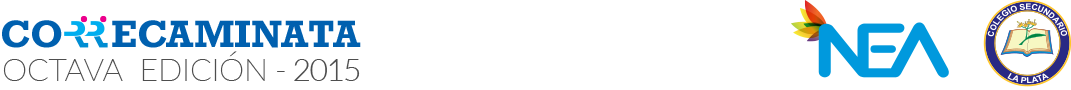 Recomendaciones previas al evento:Descansar mínimo 8 horas de sueño la noche anterior.Desayunar de forma saludable, completa y equilibrado completo.( fruta /yogurt /cereales/ tostados o sandwich, etc)Recomendaciones para previas asistir al evento:Concurrir con el equipo de educación física de la escuela y zapatillas adecuadas.Llevar gorro, protector solar, repelente para insectos.Asistir con una botella de agua que pueda ser transportada.Cronograma:Se realizará una previa entrada en calor, a cargo de un profesor del colegio
Una vez ubicados en la largada, se los dispondrá de acuerdo a la categoría y color correspondiente, de mayor a menor. 
Respecto al desarrollo de la Correcaminata, respetar el recorrido. En cada punto del mismo habrá un docente “banderillero” quién los guiará en sentido correcto.
Una vez finalizada la misma, en la llegada habrá diferentes docentes con planillas donde se anotarán los 3 primeros puestos de cada categoría.
Por último, finalizamos con la premiación y destacando los puestos ganadores.